2023 Miss Indian Rodeo PageantOctober 24th – October 27th South Point Hotel & CasinoLas Vegas, Nevada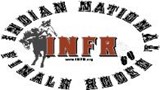 Miss Indian Rodeo is the official ambassador for the Indian National Finals Rodeo, INFR contestants, Indian Professional Rodeo, the spectators, stock contractors, sponsors, rodeo officials and all Native American Tribes throughout North America and First Nations of Canada. The crown and title of Miss Indian Rodeo are sanctioned by the Indian National Finals Rodeo.  Proceeds from the sale of tickets help meet the expenses of the Miss Indian Rodeo Pageant. Miss Indian Rodeo represents the great sport of rodeo to the best of her knowledge.  The first Miss Indian Rodeo was crowned in  Salt Lake City and has continued with the following titles: Miss Indian Rodeo, Miss Indian Rodeo of North America, and Miss Indian Rodeo America.  The last Miss Indian Rodeo was crowned in 1997 before a short absence in the program before being re-introduced in 2005.  Today the Miss Indian Rodeo program has continually started to grow in popularity. Included in the MIR Pageant application is the information required to compete for the title of Miss Indian Rodeo, the application checklist, what the point system consists of, and prizes are awarded to candidates.2024 Miss Indian Rodeo Application Deadline is September 30, 2023For more information contact:Miss Indian Rodeo Pageant c/o Sammi DucheneauxP.O. Box 1840Eagle Butte, SD 57625Email: missindianrodeopageant@gmail.com The application process requires submitting the following items to the Miss Indian Rodeo Committee.  CANDIDATES ARE ENCOURAGED TO APPLY AS SOON AS POSSIBLE for preparation of pageant and raffle ticket sales. Application Check List: Completed Miss Indian Rodeo Application consists of the following:Completed 2023 Miss Indian Rodeo ApplicationTwo (2) Letters of RecommendationCollege or High School Unofficial TranscriptsCopy of Certificate of Indian Blood or Tribal Affiliation8x10 Head Shot photograph in Western Attire and Hat8x10 Full Length photograph in Traditional AttireCode of Conduct *Raffle Tickets will be sent after receiving Application Packet$300.00 in sponsorshipsCandidate BiographyPlease legibly write or type a brief paragraph about yourself______________________________________________________________________________________________________________________________________________________________________________________________________________________________________________________________________________________________________________________________________________________________________________________________________________________________________________________________________________________________________________________________________________________________________________________________________________________________________________________________________________________________________________________________________________________________________________________________________________________________________________________________________________________________________________________________________________________________________________________________________________________________________________________________________________________________________________________________________________________________________________________________________________________________________________________________________________________________________________________________________________________________________________________________________________________________________________________________________________________________________________________________________________________________________________________________________________________________________________________________________________________________________________________________________________________________________________________________________________________________________________________________________________________________________________________________________________Miss Indian Rodeo Contestant Code of ConductAlways conduct yourself like a lady, you are expected to be gracious and polite at all times. Arguing, yelling, fighting, or swearing is considered inappropriate behavior.  Swearing, smoking, chewing tobacco, drinking alcoholic beverages, using drugs, and socializing in locations where alcoholic beverages are sold or consumed is inappropriate. This type of behavior will not be tolerated and will result in disqualification. You have no dependents or have not had any children.  Should you be selected as Miss Indian Rodeo, you may not reside with your significant other, may not get married or pregnant at any time during your reign.  Violations of this rule will result in immediate involuntary relinquishment of the Miss Indian Rodeo title.You and your horse must always be neat and groomed.  Tattoos and body/face piercing, with the exception of single ear piercing may not be visible at any time.Always display proper horsemanship.  Never mistreat your horse or any horse that you might be using.  Be of good moral character and may not have been charged or convicted of any crime of moral turpitude.You must be present at the Miss Indian Rodeo Pageant Orientation that will take place (Schedule of events will be sent to you) You must sell a minimum of 300 tickets and obtain $300.00 in sponsors to be considered a Miss Indian Rodeo Candidate.  You are responsible for the Raffle Tickets assigned to you.  You must turn in any unsold tickets including the money you raised from your sales at orientation.  Failure to do so will result in disqualification.Have not served as Miss Indian Rodeo   ______________________________________________________________________________I hereby agree to abide by the above Code of Conduct as a Candidate of the Miss Indian Rodeo Pageant and by failure to do so, may result in disqualification.  Signature of Candidate:						  	Date:	__________Signature of Witness:					______	  	Date:	__________Personal InformationPersonal InformationFirst Name:Last Name:Date of Birth:Tribal Affiliation:PO Box:Street Address:CityState/Province/Zip Code:Phone Number:Email Address:Shirt Size:Additional Personal Information (allergies, etc.)Education Information	Education Information	High School:Graduation Date:College:College City/State/Province:Minor/Major:Date of Attendance:From:                                     To:Degree: